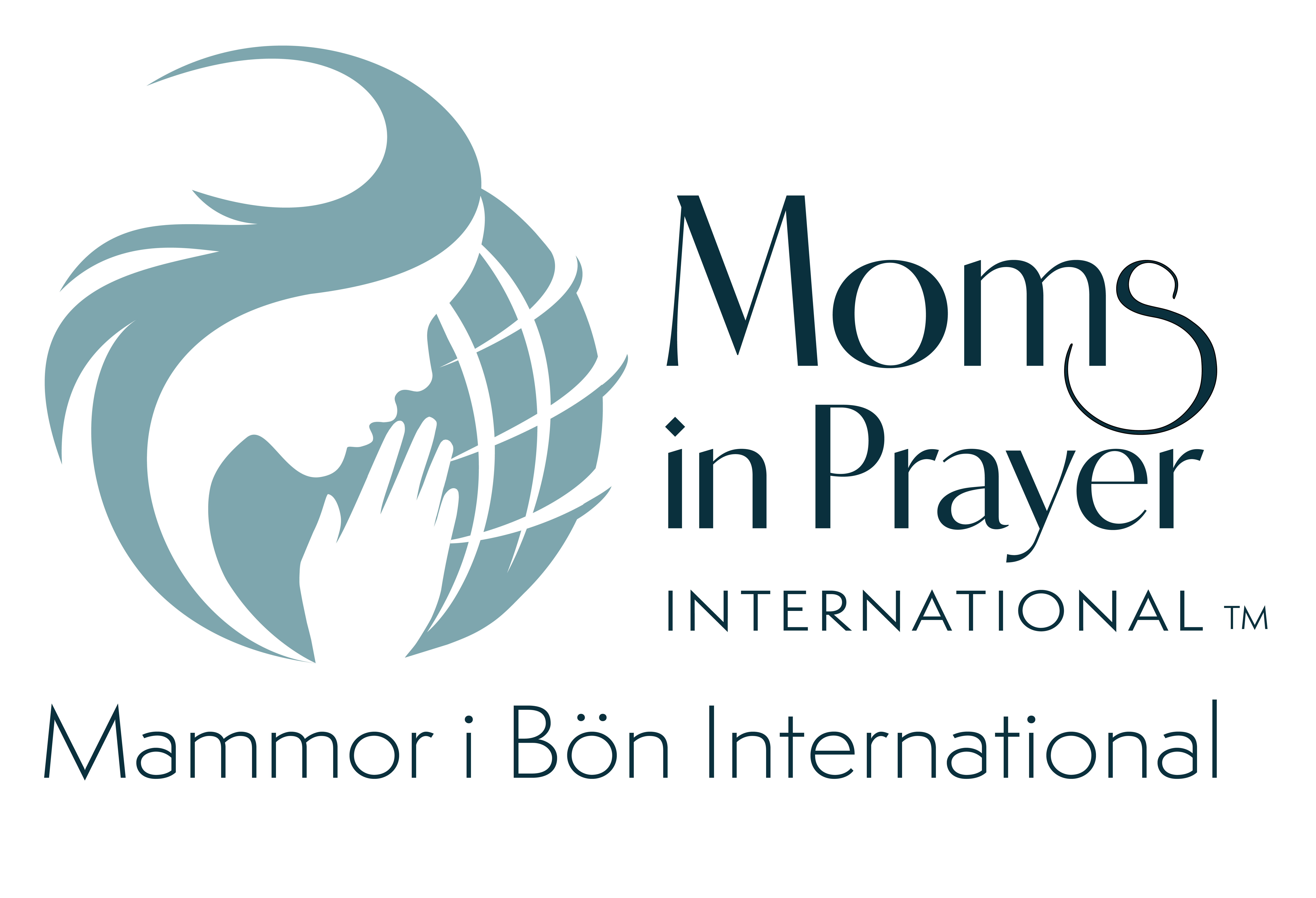 Mammor i Bön Böneblad                  Datum______________  		      Lovprisning: Prisa Gud för den han är, hans egenskaper, hans namn eller hans karaktär.  Gud är: UTHÅLLIG och TÅLMODIGSyndabekännelse: Är jag uthållig och tålmodig i kärlek och bön för mig själv och mina barn?1 Joh 1:9 Om vi bekänner våra synder är Han trofast och rättfärdig så att han förlåter oss våra synder och renar oss från all orättfärdighet.Tacksägelse: Tacka Gud för konkreta bönesvar och annat som han har gjort. 1 Tess 5:18 Tacka Gud under alla livets förhållanden. Detta är Guds vilja med er ii Kristus Jesus.Förbön: 1 Tim 2:1 Först av allt uppmanar jag till bön, åkallan, förbön och tacksägelse för 
   alla människor.-För barnen: Bilda grupper om två/tre. Varje mamma sätter in ett barns namn i bibelversen och låter den helige Ande leda oss i förbön (Anpassade ord från Ps 86:15, Rom 12:12)Namn 1:                                       	          Namn 2:		                      Namn 3:
-För lärare och personal: Namn 1:_______________________Namn 2:________________________Namn  3:______________________-För skola/universitet/högskola/förskola: -Be om väckelse och andlig klarsyn.-Be att lärarna blir fyllda med uthållighet och tålamod
-Be________________________________________________________________________________________-För Mammor i Bön:-Be att varje skola skall få en Mammor i Böngrupp.-Be att Mammor i Bön organisationen förblir ren och obefläckad.-Be: Fyll oss med glädje i hoppet, tålamod i motgångar och uthållighet i bön för oss och våra barn.Kom ihåg: Vad som sägs i gruppen stannar i gruppen.Rom 15:5-6  Må uthållighetens och tröstens Gud hjälpa er att vara eniga med varandra efter Kristi Jesu vilja, så att ni alla med en mun prisar vår Herre Jesu Kristi Gud och Far.Kol 1:11 Då ska hans härlighets makt styrka er och ge er all kraft till att vara uthålliga och tåliga i allt.2 Pet 3: 9 Herren dröjer inte med att uppfylla sitt löfte, så som en del menar. Nej, han har tålamod med er, eftersom han inte vill att någon ska gå förlorad utan att alla ska få tid att omvända sig.2 Pet 3:15 Och räkna med att vår Herres tålamod innebär frälsning.Jag ber att _____i sitt hjärta ska förstå att Du är barmhärtig och nådig, sen till vrede, stor i nåd och sanning. Fyll _______ med din Ande så att han/hon kan vara glad i hoppet, uthållig i bön vid motgångar.Rom 12:9-10 Vi ber att_____ ska älska varandra uppriktigt, avsky det onda, hålla fast vid det goda, vara innerligt tillgivna varandra i syskonkärlek och överträffa varandra i ömsesidig aktning. 